ҚАШЫҚТАН ОҚЫТУ КЕЗІНДЕГІ САБАҚ ЖОСПАРЫНЫҢ ҮЛГІСІМұғалімнің аты-жөні:Мұғалімнің аты-жөні:Мұғалімнің аты-жөні:Бейсмолдаева Анаргүл ТураровнаБейсмолдаева Анаргүл ТураровнаБейсмолдаева Анаргүл ТураровнаБейсмолдаева Анаргүл ТураровнаБейсмолдаева Анаргүл ТураровнаПән/Сынып:Пән/Сынып:Пән/Сынып:Математика, 4-сыныпМатематика, 4-сыныпМатематика, 4-сыныпМатематика, 4-сыныпМатематика, 4-сыныпҚай аптаның нешінші сабағыҚай аптаның нешінші сабағыҚай аптаның нешінші сабағы4-апта     18-сабақ 4-апта     18-сабақ 4-апта     18-сабақ 4-апта     18-сабақ 4-апта     18-сабақ Тарау немесе бөлім атауы:Тарау немесе бөлім атауы:Тарау немесе бөлім атауы:Есеп шығаруЕсеп шығаруЕсеп шығаруЕсеп шығаруЕсеп шығаруСабақтың тақырыбы:Сабақтың тақырыбы:Сабақтың тақырыбы:Бірлескен жұмыс/ Қала мен ауылдағы мамандық түрлеріБірлескен жұмыс/ Қала мен ауылдағы мамандық түрлеріБірлескен жұмыс/ Қала мен ауылдағы мамандық түрлеріБірлескен жұмыс/ Қала мен ауылдағы мамандық түрлеріБірлескен жұмыс/ Қала мен ауылдағы мамандық түрлеріОқу мақсаты:Оқу мақсаты:Оқу мақсаты:4.5.1.2 есептерді шығаруда жұмысқа жіберілген уақыт, атқарылған жұмыс, өнімділік/ егіннің түсімділігі, ауданы мен массасы/ жылдамдық, арақашықтық, уақыт/ биіктік, ені, ұзындық, көлемі шамаларырының өзара тәуелділігін пайдалану.4.5.1.2 есептерді шығаруда жұмысқа жіберілген уақыт, атқарылған жұмыс, өнімділік/ егіннің түсімділігі, ауданы мен массасы/ жылдамдық, арақашықтық, уақыт/ биіктік, ені, ұзындық, көлемі шамаларырының өзара тәуелділігін пайдалану.4.5.1.2 есептерді шығаруда жұмысқа жіберілген уақыт, атқарылған жұмыс, өнімділік/ егіннің түсімділігі, ауданы мен массасы/ жылдамдық, арақашықтық, уақыт/ биіктік, ені, ұзындық, көлемі шамаларырының өзара тәуелділігін пайдалану.4.5.1.2 есептерді шығаруда жұмысқа жіберілген уақыт, атқарылған жұмыс, өнімділік/ егіннің түсімділігі, ауданы мен массасы/ жылдамдық, арақашықтық, уақыт/ биіктік, ені, ұзындық, көлемі шамаларырының өзара тәуелділігін пайдалану.4.5.1.2 есептерді шығаруда жұмысқа жіберілген уақыт, атқарылған жұмыс, өнімділік/ егіннің түсімділігі, ауданы мен массасы/ жылдамдық, арақашықтық, уақыт/ биіктік, ені, ұзындық, көлемі шамаларырының өзара тәуелділігін пайдалану.Бағалау критерийі:Бағалау критерийі:Бағалау критерийі:Бірлесіп істеуге берілген есептерді талдайды, шығарады.Бірлесіп істеуге берілген есептерді талдайды, шығарады.Бірлесіп істеуге берілген есептерді талдайды, шығарады.Бірлесіп істеуге берілген есептерді талдайды, шығарады.Бірлесіп істеуге берілген есептерді талдайды, шығарады.Саралап оқыту тапсырмаларыСаралап оқыту тапсырмаларыСаралап оқыту тапсырмаларыСаралап оқыту тапсырмаларыСаралап оқыту тапсырмаларыСаралап оқыту тапсырмаларыСаралап оқыту тапсырмаларыСаралап оқыту тапсырмаларыҰжымдық жұмысЖаңа тақырыптың түсіндірілуіҰжымдық жұмысЖаңа тақырыптың түсіндірілуіҰжымдық жұмысЖаңа тақырыптың түсіндірілуіҰжымдық жұмысЖаңа тақырыптың түсіндірілуіБірлескен жұмыс (1,2 тапсырма)Жеке жұмыс:Тапсырманы ұсыну, оқушылар өз бетімен орындауыЖеке жұмыс:Тапсырманы ұсыну, оқушылар өз бетімен орындауыЖеке жұмыс:Тапсырманы ұсыну, оқушылар өз бетімен орындауыУақытыКезеңдеріТапсырма Тапсырма Тапсырма Тапсырманың мақсатыБағалауРесурстар 1 минутҰйымдастыру Сәлеметсің бе?Бүгінгі сабақтың тақырыбы: Бірлескен жұмыс/ Қала мен ауылдағы мамандық түрлері.Сәлеметсің бе?Бүгінгі сабақтың тақырыбы: Бірлескен жұмыс/ Қала мен ауылдағы мамандық түрлері.Сәлеметсің бе?Бүгінгі сабақтың тақырыбы: Бірлескен жұмыс/ Қала мен ауылдағы мамандық түрлері.Не меңгеретінін білу үшінПрезентация №1 7-8 минутЖаңа сабақ 1-тапсырма (оқулықтың  88-бетіндегі). Кесте бойынша есептер құрастыр және шығар.Шешуі(5+8+12)*3=75(б)Жауабы: бірлескен жұмыс 75 бұйым.2-тапсырма (оқулықтың  88-бетіндегі).Екі  шалғышы бірлесіп 360м2 жердің шөбін шапты. Олардың біреуі-1 сағат, ал екіншісі 2сағат жұмыс істеді. Егер жұмыс өнімділіктері бірдей болса, әрқайсысы қандай ауданның шөбін шапты?А-360м2                                                    Шешуі:360:(1+2)=120м2/сағt 1-1сағ. -   v-бірдей  -м2                                          1) 120 м2*1сағ =120 м2t 2-2сағ. -                 -м2                                            2) 120 м2*2сағ =240м2Жауабы: Біріншісі-120 м2, екіншісі -240м2 шөп шапты.1-тапсырма (оқулықтың  88-бетіндегі). Кесте бойынша есептер құрастыр және шығар.Шешуі(5+8+12)*3=75(б)Жауабы: бірлескен жұмыс 75 бұйым.2-тапсырма (оқулықтың  88-бетіндегі).Екі  шалғышы бірлесіп 360м2 жердің шөбін шапты. Олардың біреуі-1 сағат, ал екіншісі 2сағат жұмыс істеді. Егер жұмыс өнімділіктері бірдей болса, әрқайсысы қандай ауданның шөбін шапты?А-360м2                                                    Шешуі:360:(1+2)=120м2/сағt 1-1сағ. -   v-бірдей  -м2                                          1) 120 м2*1сағ =120 м2t 2-2сағ. -                 -м2                                            2) 120 м2*2сағ =240м2Жауабы: Біріншісі-120 м2, екіншісі -240м2 шөп шапты.1-тапсырма (оқулықтың  88-бетіндегі). Кесте бойынша есептер құрастыр және шығар.Шешуі(5+8+12)*3=75(б)Жауабы: бірлескен жұмыс 75 бұйым.2-тапсырма (оқулықтың  88-бетіндегі).Екі  шалғышы бірлесіп 360м2 жердің шөбін шапты. Олардың біреуі-1 сағат, ал екіншісі 2сағат жұмыс істеді. Егер жұмыс өнімділіктері бірдей болса, әрқайсысы қандай ауданның шөбін шапты?А-360м2                                                    Шешуі:360:(1+2)=120м2/сағt 1-1сағ. -   v-бірдей  -м2                                          1) 120 м2*1сағ =120 м2t 2-2сағ. -                 -м2                                            2) 120 м2*2сағ =240м2Жауабы: Біріншісі-120 м2, екіншісі -240м2 шөп шапты.Жаңа тақырыпты меңгеруБірлесіп жұмыс істеуге есеп құрастырып, шығарады.Презентация № 2Презентация №38 минутТәжірибе8-тапсырма. Есепті шығар. (оқулықтың  90-бетіндегі)Тоқыма фабрикасы 1 800 кәстөм тігуі керек.Бұйымдарды күнделікті бірдей мөлшерде шығара отырып, бір цех бұл жұмысты 18 күнде, ал екіншісі 9 күнде орындай алады.Дәл осындай өнімділікпен бір уақытта істей отырып,екі цех бұл жұмысты қанша күнде орындайды?А-1 800 кv 1-18 к/күнv 2-9к/күнt-?күндеШешуі:1 800:18=100 кәстөм             1 800:9=200 кәстөм1 800: (100+200)=6 күнЖауабы:Екі цех 6 күнде орындайды.8-тапсырма. Есепті шығар. (оқулықтың  90-бетіндегі)Тоқыма фабрикасы 1 800 кәстөм тігуі керек.Бұйымдарды күнделікті бірдей мөлшерде шығара отырып, бір цех бұл жұмысты 18 күнде, ал екіншісі 9 күнде орындай алады.Дәл осындай өнімділікпен бір уақытта істей отырып,екі цех бұл жұмысты қанша күнде орындайды?А-1 800 кv 1-18 к/күнv 2-9к/күнt-?күндеШешуі:1 800:18=100 кәстөм             1 800:9=200 кәстөм1 800: (100+200)=6 күнЖауабы:Екі цех 6 күнде орындайды.8-тапсырма. Есепті шығар. (оқулықтың  90-бетіндегі)Тоқыма фабрикасы 1 800 кәстөм тігуі керек.Бұйымдарды күнделікті бірдей мөлшерде шығара отырып, бір цех бұл жұмысты 18 күнде, ал екіншісі 9 күнде орындай алады.Дәл осындай өнімділікпен бір уақытта істей отырып,екі цех бұл жұмысты қанша күнде орындайды?А-1 800 кv 1-18 к/күнv 2-9к/күнt-?күндеШешуі:1 800:18=100 кәстөм             1 800:9=200 кәстөм1 800: (100+200)=6 күнЖауабы:Екі цех 6 күнде орындайды.Жаңа тақырыпты тәжірибе арқылы меңгеруЖұмыс көлемін бірлескен өнімділікке бөліпуақытты табады.Бағалау критерийлерін ұсынуЕсепті құрастырады. А, v, t-табу үшін формуланы пайдаланадыПрезентация №4   3 минутБекіту «Білім сандығы» әдісімен өзін бағалау.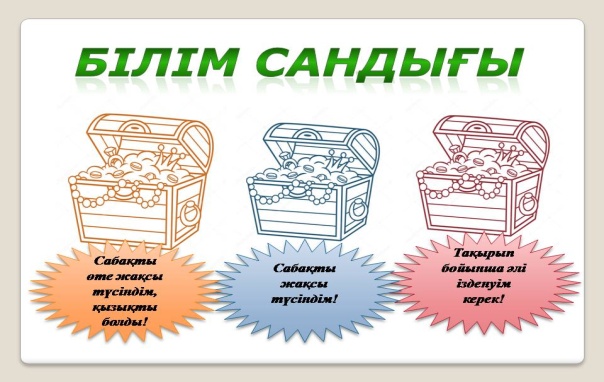  «Білім сандығы» әдісімен өзін бағалау. «Білім сандығы» әдісімен өзін бағалау.Тақырыпты меңгергенін анықтауБағалау критерийлерін ұсынуПрезентация № 5